Dobson.292552@2freemail.com Dobson Profile Summary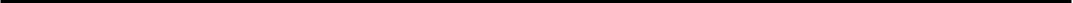  An ambitious, well trained and energetic individual. A graduate of real estate management and valuation, proficient in investment analysis with a good knowledge of valuation, marketing and mortgage. The above skills will ensure cost optimization, quality assurance and time management to ensure the goals of the organization are achieve.Work ExperienceFederal University of Agriculture Abeokuta Ogun State. (Service year)	May 2015- May 2016. Ensuring that construction work on site adhere to specification on design. Management of staff and materials to ensure the construction work moves with time. Taking records of day to day progress of construction work on site. Carrying out pre-test on all concretes and block samples before use on site.Jide Taiwo and Co. Real Estate Surveyors and Valuers (S.I.W.E.S.)	May 2013- March 2014. Acquiring, leasing and looking after properties on behalf of clients. Preparing simple cash flow analysis on properties. Investment analysis, bearing in mind the interest rates on cost of finance. Marketing of products available to the appropriate clients. Going for routing inspections and reporting to the appropriate person(s)Education QualificationB. Tech (Hon) Estate Management & Valuation (second class upper) Federal University of Technology, Minna.				Feb 2010- Dec 2014I.J.M.B University of Jos							Dec 2005- August 2007WAEC/NECO								May/ June 2004Government Secondary School GudiStrengthsLeadershipManagementCritical reasoningObjectiveness